JOB CRAFTING AND PLAYFUL WORK DESIGN 1 Abstract This study uses proactive work behavior and job demands–resources (JD-R) theories to propose that employees can use two proactive behavioral strategies to improve the internal organizational environment, namely job crafting and playful work design (PWD). Whereas job crafting concerns the proactive adjustment of the job, PWD refers to the active creation of conditions at work that foster play. We hypothesize that individuals perform better on the days they seek job resources and challenges, or design their work to be playful. In addition, we propose that seeking job resources and reducing job demands are most effective when work pressure is high, and that seeking challenges and PWD are most effective when work pressure is low. A total of 77 Norwegian naval cadets completed a diary questionnaire for 30 consecutive days (total N = 2310). Results of multilevel modeling showed that daily seeking job resources, seeking challenges, and playful work design were each positively related to colleague-ratings of job performance. Reducing job demands was negatively related to performance. Furthermore, as hypothesized, seeking challenges and PWD were most effective when the work pressure was low. These findings contribute to the proactive work motivation and JD-R literatures by showing which work strategies are positively related to job performance, and under which conditions. Keywords: JD-R theory; Job crafting; Job performance; Playful work design; Proactive work behavior *Blind Manuscript Click here to view linked References JOB CRAFTING AND PLAYFUL WORK DESIGN 2 Job crafting and Playful work design: Links with Performance during Busy and Quiet Days Work psychology has traditionally focused on job design, outlining how employees adjust to various job characteristics in order to perform their work (e.g., Hackman & Oldham, 1976; Morgeson & Campion, 2003). More recently, research has started to investigate how employees proactively change the characteristics of their job and situation (Bindl & Parker, 2011; Frese, Garst, & Fay, 2007). Proactive work behavior involves self-initiated, anticipatory action, and may include taking charge, voicing concerns, and seeking feedback (Parker & Bindle, 2017). There is considerable evidence that engaging in such behaviors is related to favorable performance outcomes. Proactive behavior at work improves the fit between the individual and the job, increases opportunities to use one’s strengths, and may improve the meaning of work (Bindl & Parker, 2011; Kooij, Van Woerkom, Wilkenloh, Dorenbosch, & Denissen, 2017). In the present study, we use a quantitative diary approach and follow naval cadets during 30 successive working days on a sail ship to investigate how they proactively adjust the characteristics of their job and tasks through daily job crafting and playful work design. Whereas job crafting refers to the process of employees redefining and reimagining their job designs in personally meaningful ways (Wrzesniewski & Dutton, 2001), playful work design refers to the process of employees proactively creating conditions at work that foster play without changing the job itself (Bakker, Scharp, Breevaart, & De Vries, 2020; Scharp, Breevaart, Bakker & Van der Linden, 2019). We use proactive work behavior (Parker & Bindl, 2017) and Job Demands–Resources (JD-R; Bakker & Demerouti, 2017; Tims & Bakker, 2010) literatures as a theoretical basis for our central proposition that employees perform better on the days they show proactive behavior – i.e. when they craft their jobs and design their work to be playful. JOB CRAFTING AND PLAYFUL WORK DESIGN 3 We aim to make four contributions. First, we integrate proactive work behavior and JD-R theories to argue that on the days employees use job crafting, they optimize their work environment, which is positively related to job performance. Most previous job crafting studies have followed a between-person approach, investigating how differences between employees in the frequency of job crafting result in differences regarding well-being and performance (e.g., Bakker, Tims & Derks, 2012; Gordon et al., 2018). We follow a withinperson approach, investigating how daily fluctuations within employees in the frequency of job crafting covary with fluctuations in (other-ratings of) daily job performance. In this way, we answer the question whether employees perform better on the days they make small adjustments to their job content and context. Such a finding would be novel, interesting, and relevant. Within-person analyses can reveal whether daily variations from baseline proactive work behaviors have immediate implications for performance – independent from individual differences in proactivity between persons. The few job crafting studies that used a daily diary design (Demerouti, Bakker & Halbesleben, 2015; Demerouti & Peeters, 2018; Petrou, Demerouti, Peeters, Schaufeli, & Hetland, 2012; Tims, Bakker, & Derks, 2014) focused on employee well-being and/or self-ratings of daily job performance as possible outcomes. Although self-reported information is valuable for job performance, as such behaviors are not always observable by others (Spector & Fox, 2010), self-report and mono-method bias may threaten the validity of research and thus hinder the development of theories of organizational behavior (Donaldson & Grant-Vallone, 2002). By using other-ratings of performance, we ensure that the proactive work behavior – performance link cannot be explained by (daily) common method variance or self-presentation motives. Second, we examine the unique relationship of job performance with each of the three job crafting strategies proposed by JD-R theory – increasing challenge job demands, increasing job resources, and reducing job demands. Previous research has produced mixed JOB CRAFTING AND PLAYFUL WORK DESIGN 4 findings regarding the latter job crafting behavior (for a review, see Demerouti, 2014), and scholars have started to exclude contraction-oriented job crafting behaviors from their study designs (Bakker et al., 2012; Harju, Hakanen, & Schaufeli, 2016). Although recent research has suggested that reducing job demands may create conflict and undermine colleague wellbeing (Tims, Bakker & Derks, 2015), it is important for job crafting theory development to find out whether and under what conditions reducing job demands may be an important strategy to protect performance. In this study, we will compare how increasing challenging job demands, reducing job demands, and increasing job resources are related to other-ratings of job performance, on a daily basis. A third contribution of this research is that we introduce playful work design as a new proactive behavioral strategy to optimize job performance. We use the literature on playfulness (Barnett, 2007; Fluegge-Woolf, 2014) to propose that by creating a playful work experience (fun, competition), employees can make the same work more interesting and challenging, so that they stay focused and perform well. Thus, in addition to proactively changing the design of their work, we propose that employees may make their work tasks more playful and thus change the process and experience of their work. Fourth and finally, we explore the boundaries of job crafting and playful work design, and examine when these proactive work strategies are most beneficial. We contend that daily work pressure is an important contextual variable that determines when daily proactivity is most effective. Theoretical Background When people are proactive, they challenge the status quo rather than passively adapting to existing conditions (Crant, 2000). Proactive individuals take the initiative to improve their current circumstances – they envision and plan a different future by changing the self and/or the environment (Parker et al., 2010). Parker and Collins (2010) identified three categories of individual-level proactive behavior at work, namely (a) proactive P-E fit JOB CRAFTING AND PLAYFUL WORK DESIGN 5 behavior, with the goal to achieve a better fit between one’s own characteristics and those of the internal work environment; (b) proactive work behavior, with the goal to improve the internal organizational environment; and (c) proactive strategic behavior, which involves taking control and bringing about change to improve the organization’s strategy and its fit with the external environment. In the present study, we look at job crafting through the lens of a quantitative diary. Using this micro approach of organizational behavior, we focus on proactive work behavior, which aims to improve the internal organizational environment. According to JD-R theory (Bakker & Demerouti, 2017), every job may have unique characteristics, but it is still possible to model all job characteristics in one of two general categories – namely job demands or job resources. Job demands are defined as those physical, psychological, social, or organizational aspects of the job that require sustained physical and/or psychological effort and are therefore associated with certain physiological and/or psychological costs (Demerouti, Bakker, Nachreiner & Schaufeli, 2001). Examples are a high daily work pressure, or – in the case of naval cadets who are studied in the present research, confrontation with heavy storms and simulated pirate attacks. Job resources refer to those aspects of the job that are functional in achieving work goals, reduce job demands and the associated physiological and psychological costs, or stimulate personal growth and learning (Bakker & Demerouti, 2017). Examples of job resources are performance feedback, social support, and opportunities for growth. JD-R theory proposes that employees will perform particularly well on the days that challenging job demands such as work pressure are combined with high job or personal resources (Tadic, Bakker & Oerlemans, 2015). Moreover, on days employees have access to sufficient resources, they will be able to deal with hindrance job demands (i.e. work tasks and conditions that require effort and energy, but do not have growth potential; Breevaart & Bakker, 2018; LePine, Podsakoff, & LePine, 2005), and in this way stay engaged and perform JOB CRAFTING AND PLAYFUL WORK DESIGN 6 well. A central proposition in JD-R theory is that organizations may provide optimal job demands and resources to their employees, but employees may also proactively take the initiative to improve their job demands and resources (Bakker & Demerouti, 2017). Consistent with Parker and Bindl’s (2017) proactive work behavior model, JD-R theory proposes that employees may show proactive work behavior, on a daily basis. Tims and Bakker (2010; Tims et al., 2012) argue that individuals may proactively search for challenging job demands, or rather proactively reduce their job demands. In addition, individuals may actively seek job resources. Such proactive job crafting behaviors facilitate visible manifestations of job performance, because the optimized work environment satisfies basic needs, increases the meaning of work, and stimulates work engagement (e.g., Tims, Derks & Bakker, 2016; Wrzesniewski, LoBuglio, Dutton, & Berg, 2013). Moreover, JD-R theory proposes that when job crafting results in an increase in job resources, employees’ personal resources will increase as well – and these personal resources can be used to improve performance. Meta-analyses have generally supported the effectiveness of job crafting in the form of increasing job challenges and increasing job resources (Rudolph et al., 2017; Lazazzara et al., 2020; Lichtenthaler & Fischbach, 2019). However, the meta-analytic findings suggest that reducing job demands is not an effective strategy. Although Tims and Bakker (2010) originally theorized that proactively reducing high-effort tasks and hindering job demands would improve well-being and performance, empirical research generally indicates that reducing job demands is negatively related to work engagement and performance (Rudolph et al., 2017; Lichtenthaler & Fischbach, 2019). One possible reason for this is that reducing one’s own workload may lead to increased workload and job strain for co-workers – which triggers arguments, builds frustrations, and increases interpersonal conflicts (Tims et al., 2015; Lazazzara et al., 2020). Reducing job demands is also effortful in itself and may JOB CRAFTING AND PLAYFUL WORK DESIGN 7 therefore deplete energy (Bakker & Oerlemans, 2019). Moreover, Tims et al. (2015) have argued that decreasing hindering job demands may share similarities with avoidance-oriented coping – which is maladaptive, because the stressor is not controlled. On the basis of this theoretical overview and previous findings, we formulated the first hypothesis: Hypothesis 1: Daily job crafting in the form of (a) increasing job resources and (b) increasing challenging job demands is positively related to other-ratings of daily job performance, whereas daily job crafting in the form of (c) reducing hindrance job demands is negatively related to other-ratings of daily job performance. Playful Work Design Next to job crafting, we propose that individuals may generate and strive for improved performance goals by changing the experience of work through playful work design (Scharp et al., 2019). Playful work design refers to the process through which employees proactively create conditions at work that foster play and enjoyment without changing the design of the job itself (Bakker et al., 2020; Scharp et al., 2019). Both job crafting and playful work design are proactive work behaviors that challenge the status quo (Crant, 2000; Parker et al., 2010). Employees who use these behavioral strategies improve their circumstances by actually changing their job demands and job resources (i.e., job crafting), or by approaching their current work tasks in novel ways so that their personal experience during task execution is optimized (i.e., playful work design). We decided to investigate both concepts in one study, because we propose that job crafting and playful work design are two independent forms of proactive work behavior that can facilitate job performance. The two strategies may co-occur, but it is also conceivable that playful work design is used on the days job crafting is not a viable option (and vice versa). For example, when colleagues are not around, it is difficult to ask them for immediate support. Similarly, when work tasks are stressful or boring but cannot be changed (i.e. job crafting is not possible), it may still be conceivable to optimize the JOB CRAFTING AND PLAYFUL WORK DESIGN 8 approach of the tasks so that stress and boredom is reduced. Through playful work design, employees may improve their well-being and performance, because they make the work activity more fun (e.g., by framing a work situation in such a way as to provide oneself and others with amusement; Barnett, 2007), or because they create form of competition with oneself (e.g., by trying to set a time record in work). On board of a ship, playful work design may take the form of learning to tie special knots in a rope, climbing the rig as fast as possible, or organizing social gatherings as cabaret. Such playful activities may increase intrinsic motivation and creativity (Amabile, Hill, Hennessey, & Tighe, 1994; Scharp et al., 2019), build social resources (Sandelands, 2010), and stimulate cooperative problem solving and energetic performance (Barnett, 2007). Similar to job crafting, playful work design may make work activities more challenging. However, there are important differences. Job crafting refers to proactively seeking new job resources (e.g., asking for feedback and support), and actively searching for new tasks and projects that are different from the work the employee is already involved in (Tims et al., 2012). Playful work design refers to the proactive, behavioral work orientation that designs fun and competition by imposing the experiential qualities of play on existing work (Scharp et al., 2019). Cognitive crafting (Wrzesniewski & Dutton, 2001) is more closely related to playful work design than other forms of job crafting due to its focus on reframing. However, whereas cognitive crafting refers to expanding the perception of task boundaries or focusing perceptions on tasks that are most meaningful (Berg et al., 2013), playful work design refers to proactively changing the experience of work activities by designing these activities to be more fun or more competitive (Scharp et al., 2019). Playfulness may take the form of interpersonal or task activities at work of a playful or humorous nature that provide employees with enjoyment or pleasure (Fluegge-Woolf, 2014). Conceptually, by setting personal challenges or by competing with oneself given the work JOB CRAFTING AND PLAYFUL WORK DESIGN 9 tasks that need to be completed, individuals set goals and prevent boredom, because the work activity becomes more interesting and meaningful. In addition, by integrating amusement, humor, and entertainment in their existing tasks, workers develop interpersonal relationships, and are more likely to enjoy their work (Robert, 2017). Thus, playful work design changes the experience of work without changing the content of work. By redesigning the work activity so that it is more interesting and more fun, individuals improve the internal organizational environment (Parker & Collins, 2010). Therefore, on days individuals use playful work design strategies, they are more likely to invest effort, get connected, and stand out in their work. Hence, Hypothesis 2: Daily playful work design is positively related to other-ratings of daily job performance. The Moderating Role of Work pressure Work pressure refers to the situation in which job demands (amount of work, quality standards, time limits) have risen above normal levels (Van Veldhoven, 2014). When the daily work pressure is high, quantitative job demands may exceed employees’ abilities and result in time pressure. Although exposure to work pressure requires considerable effort and energy, dealing adequately with work pressure results in various gains (Van den Broeck, De Cuyper, De Witte, & Vansteenkiste, 2010). LePine and colleagues (2005) showed in their meta-analysis using 101 samples that challenge demands, including work pressure, had a positive direct relationship with job performance, as well as indirect relationships with performance through strain (negative) and motivation (positive). In the present study, we investigate how daily work pressure moderates the main effects of job crafting and playful work design on job performance. An important theoretical starting point is that employees are motivated to preserve their daily energy levels in order to prevent complete loss of energetic resources (Hockey, 1993). According to the JD-R approach JOB CRAFTING AND PLAYFUL WORK DESIGN 10 of job crafting (Bakker & Demerouti, 2017; Tims & Bakker, 2010), employees may protect their well-being by job crafting in the form of seeking job resources. On the days work pressure is really high, employees have a very good reason to ask for social support from colleagues and coaching by the supervisor. Dealing adequately with daily work pressure results in various gains, including increased performance (LePine et al., 2005; Van den Broeck et al., 2010). On the days work pressure is high, individuals will perform at a high level if they proactively search for the job resources needed to deal with the demands. Stated formally, Hypothesis 3a: Daily work pressure moderates the positive relationship between daily job crafting in the form of increasing job resources and other-ratings of daily job performance. This relationship is stronger when work pressure is high (vs. low). In contrast to increasing job resources, increasing challenge job demands is particularly likely to be successful and related to job performance when the work pressure is low (vs. high). On the days the work pressure is already high, employees need to use all their energetic resources to deal with the work pressure (Bakker & Demerouti, 2017), and it does not make sense to look for more challenges (Petrou et al., 2012). Moreover, taking on more work on such days may make the work pressure overwhelming, resulting in exhaustion, an increased risk of making mistakes, and impaired job performance (Bakker, 2015). In contrast, on the days the work pressure is relatively low, employees may take charge and look for more challenges. In this way, they can increase the meaning of work, and become more involved and productive. Hypothesis 3b: Daily work pressure moderates the positive relationship between daily job crafting in the form of increasing challenging job demands and other-ratings of daily job performance. This relationship is stronger when work pressure is low (vs. high). JOB CRAFTING AND PLAYFUL WORK DESIGN 11 The third job crafting strategy, reducing job demands, seems particularly important on the days the work pressure is high. On the days the work pressure is low, employees have all the time needed to deal adequately with complex work problems or time-consuming requests from clients. However, on the days the work pressure is high, employees need to be selective in the tasks they take on (Hockey, 1993). On busy working days, they will, for example, be motivated to avoid taxing tasks and paperwork. Moreover, on such days, employees may want to reduce their physical, emotional, and cognitive demands because of the high effort demanded by the work. By optimizing, compensating, and selecting their daily work tasks, employees are better able to keep their job performance up to par (Demerouti, 2014; Zacher, Chan, Bakker & Demerouti, 2015). Hypothesis 3c: Daily work pressure moderates the negative relationship between daily job crafting in the form of reducing job demands and other-ratings of daily job performance. This relationship is weaker when work pressure is high (vs. low). Finally, we propose that playful work design is most likely to foster job performance on the days work pressure is low. When employees have little work to do, they may get bored, which undermines work engagement and productivity (Harju et al., 2016). Also, on the days individuals need to execute monotonous or repetitive tasks (e.g., filling out forms, vigilance tasks; for naval cadets: cleaning the ship, being on guard duty), they may have difficulty concentrating, and show performance decrements with increasing time on task (Hopstaken, Van der Linden, Bakker, & Kompier, 2015). By proactively changing the experience of work, for example, by setting personal challenges or by competing with oneself, individuals set goals and may make the work activity more interesting and meaningful (Sonnentag, 2017). Similarly, by integrating humor in their daily work, individuals may connect to others, create a better internal organizational environment, and are more likely to enjoy their work (Robert, 2017). In contrast, on the days the work pressure is already high, employees do not need JOB CRAFTING AND PLAYFUL WORK DESIGN 12 playful work design to make their work more interesting or challenging. Instead, they will need to be selective and use all their energetic resources to deal adequately with the work pressure (Hockey, 1993). Hypothesis 4: Daily work pressure moderates the positive relationship between daily playful work design and other-ratings of daily job performance. This relationship is stronger when work pressure is low (vs. high). Method Participants and Procedure A total of 77 Norwegian naval cadets from a Military University College participated in our study. As part of their leadership training, the cadets travelled across the North Sea and the Atlantic Ocean from northern Europe to North America by sail ship. Crossing the ocean by ship is an ideal context for training, because it includes real operational work in an unpredictable environment (i.e., high ecological validity). The cadets are responsible for various different tasks to be performed in order to safely navigate the ship. Tasks may be relatively simple, like watching the see for hazards, steering the wheel, pulling ropes, and maintenance work on deck of the ship. Tasks may also be more complex, like when taking the position of captain – organizing sail maneuvers and directing one’s own and fellow cadets’ work activities. Due to the rigors and challenges incurred by sailing the ship across the ocean, cadets learn a wide range of skills and competencies. Participants received a booklet with diary questionnaires for the first 30 days of their 75-day stay on the ship. In order to ensure a good response rate, the cadets were instructed to fill out the questionnaire just before dinner at 5 p.m. each day. During this time, all cadets are awake and no one is allowed to sleep. In addition, each squad leader was instructed to remind his/her own squad of the daily study, and to control whether the team members filled out the daily questionnaire. The researcher on board of the ship collected the diary booklets on each JOB CRAFTING AND PLAYFUL WORK DESIGN 13 of the days. As a result, the response rate across the 30 days of the voyage was 100%. Since this response rate is exceptionally high, we checked whether the responses were invalid (e.g., abnormal distributions, same answers throughout the diary, etc.). We found no indications for invalidity. Since the participants were informed that the data would be used for personal feedback sessions during the return voyage, they apparently took the study very serious. The sample consisted of 69 male participants (89.7%) and 8 female participants (10.3%). The mean age of the participants was 22.9 years (SD = 2.2). Measures We used daily diaries to measure our study variables. All day-level questionnaires were adapted versions of existing scales. We modified the time frame of the scales and the number of questions so the questions could be answered on a daily basis (cf. Ohly, Sonnentag, Niessen, & Zapf, 2010). Day-level job crafting was assessed with the Job Crafting Scale (Tims, Bakker & Derks, 2012) as modified and shortened by Petrou et al. (2012) for daily diary research. The scale consists of nine items, i.e. three items for each of the three sub-dimensions of job crafting (increasing resources, increasing challenges, decreasing demands). The original scale has been validated in various samples and across cultures providing evidence for its convergent and criterion validity (for a meta-analysis, see Rudolph, Katz, Lavigne, & Zacher, 2017). For the present study, some items were adjusted to the military context on board the ship, for example, “On today’s shift, I have asked other cadets, civilian crewmembers or military staff for advice” (seeking resources), “On today’s shift, I have asked for more responsibilities” (seeking challenges), and “On today’s shift, I have made sure that my work is mentally less intense” (decreasing demands). Responses were given on a five-point scale, ranging from 1 (totally disagree) to 5 (totally agree). The average within-level reliability coefficient (Cronbach’s alpha) across the 30 days was .66, .79, and .81 for increasing JOB CRAFTING AND PLAYFUL WORK DESIGN 14 resources, increasing challenges, and decreasing demands, respectively – indicating acceptable to good reliability. Day-level Playful Work Design was measured with four items from the 12-item scale developed by Scharp et al. (2019). Here are two examples of the slightly adapted items: “Today, I approached my work in a playful way”, and “Today, I tried to set time records in my work tasks.” (1 = not at all, 5 = to a very large extent). To test the validity of the short scale, we used data collected among 88 employees working in a variety of sectors. The employees filled out a daily diary survey for five consecutive working days – including Scharp et al.’s 12-item version of playful work design (response is 86%; total number of observations is N = 391). Slightly more than half of the sample (53.4%) was male, and the majority was highly educated. The mean age was M = 32.18 (SD=11.13), and mean organizational tenure was M = 4.44 (SD=5.24). The four-item scale used in the present study correlated strongly and positively (r = .66, p < .001) with the 12-item daily PWD instrument. In addition, the four-item scale correlated positively with the six-item designing fun subscale (r = .55, p < .001), and with the six-item designing competition subscale (r = .65, p < .001). Similar correlations were found in two additional surveys (N = 417; N = 302; masked, the authors). Specifically, the four-item scale correlated positively with the overall PWD score (r = .68, p < .001; r = .70, p < .001), designing fun (r = .53, p < .001; r = .57, p < .001), and designing competition (r = .66, p < .001; r = .68, p < .001). The two additional studies also provided evidence for the convergent and divergent validity of the playful work design measure. For example, as hypothesized, playful work design correlated positively with personal initiative, curiosity, openness, competitiveness, and playfulness, whereas it was not significantly correlated with procrastination and laziness. In the present study, the average within-level Cronbach’s alpha value was .94 across the 30 days. JOB CRAFTING AND PLAYFUL WORK DESIGN 15 Day-level work pressure was measured with four items referring to quantitative and time pressuring aspects of work. Items were based on a scale developed by Van Veldhoven, De Jonge, Broersen, Kompier, and Meijman (2002). The items were following a headline stating “Today, to what extent…” Two example items are, “…did you have to work extra hard in order to complete something?” and “…did you have to work fast?” (1 = not at all, 5 = to a very large extent). The average within-level reliability coefficient (Cronbach’s alpha) was .89 across the 30 days. Day-level job performance was measured by asking colleagues to rate the focal employee’s job performance. Each cadet was member of a squad of eight persons. The squad members were randomly allocated to one of two assessment groups, in which person A evaluated B, C, and D; B evaluated A, C, and D; and C evaluated A, B, and D – on a daily basis. Thus, colleagues rated each cadet during each of the 30 days using four adjusted items from Goodman and Svyantek’s (1999) task performance scale. Example items are, “Today, the cadet has achieved the objectives of his/her job”, and “Today, the cadet has fulfilled all the requirements of his/her job” (1 = totally disagree, 5 = totally agree). In order to estimate inter-rater agreement, we calculated the Average Deviation Index (Burke & Dunlap, 2002) for the scale across the 30 days. The average score for this index was .24, indicating high interrater agreement. Strategy of Analysis Due to the multilevel structure of the data, where the 30 daily measurements (level 1) of the study constructs can be considered to be nested within individuals (level 2), we applied multilevel analyses by using MLwiN 2.20. In the analyses, the level-1 (day-level) predictors were centered on the person mean. To test our hypotheses, we ran three different models. First, we tested a model where the intercept was included as the only predictor (Null model). In the next, Main effects model, we included the explanatory variables (Job crafting and JOB CRAFTING AND PLAYFUL WORK DESIGN 16 Playful work design), as well as the moderator variable (Work pressure). In the third and final model (Interaction model), the four hypothesized two-way interaction terms were included: increasing resources × work pressure, increasing challenges × work pressure, reducing job demands × work pressure, and playful work design × work pressure. Subsequent to testing the multilevel models, we conducted simple slope tests for hierarchal linear models in order to examine whether the slopes in the day-level interactions were significantly different from zero (Preacher, Curran, & Bauer, 2006). The slopes were tested at +/-1 SD for the predictor and moderators, and calculations were based on the asymptotic covariance matrix from the respective multilevel models using R version 3.4.3. Results Descriptive Statistics Prior to analyzing the data, we estimated the intra-class correlations (ICC 1) for all study variables. The ICCs for increasing resources, increasing challenges, decreasing job demands, playful work design, and work pressure were .38, .30, .58, .40, .32, and .29, respectively. These values indicate that most variance was explained at the within-level (between 42% and 71%). Table 1 shows the means, standard deviations, and correlations between all study variables. Importantly, the overlap between playful work design and job crafting seems limited. For example, the correlation between job crafting in the form of increasing challenge demands and playful work design is only .14 at the within-person level, and .28 at the between-person level. We conducted a multilevel confirmatory factor analysis (MLCFA) to test how well the three daily job crafting strategies and daily playful work design could be discriminated. Results indicated that the proposed four-factor model fit well to the data, χ 2 (118) = 400.47, CFA = .97, TLI = .96; RMSEA = .033, SRMRwithin = .035, SRMRbetween= .069. On the within-person level, factor loadings were in the range of .46 to .90, while on the JOB CRAFTING AND PLAYFUL WORK DESIGN 17 between-person level factor loadings were in the range of .70 to .99. In order to further examine the discriminant validity of the constructs, we tested two alternative measurement models. In the first model, increasing resources and increasing challenges were modeled to load on one factor. The alternative three-factor model showed good fit to the data (χ 2 (124) = 513.153, CFA = .96, TLI = .95; RMSEA = .038, SRMRwithin = .040, SRMRbetween= .083), but the chi-square difference test ( 6) indicated that collapsing the two factors resulted in a significant worsening of fit. Finally, the initial four-factor model was compared to a one-factor model where all indicators loaded on one latent factor. The onefactor model showed a poor fit to the data (χ 2 (130) = 3878.256, CFA = .63, TLI = .55; RMSEA = .115, SRMRwithin = .147, SRMRbetween= .281), and resulted in a substantial increase of the chi-square value compared to the proposed four-factor model ( 38). In sum, MLCFA suggests that the four-factor model fits better to the data than alternative models, indicating that the four concepts can be empirically discriminated on the within- and between-person levels of analyses. ------- Insert table 1 about here ------ Hypotheses Testing In hypotheses 1a-1c, we postulate positive relationships between daily job crafting in the form of increasing job resources, increasing job challenges, and reducing job demands and other-ratings of daily job performance. Table 2 presents the results of the multilevel models. The main effect model reveals significant positive relationships between both job crafting by increasing job resources (B = .035, p < .014) and increasing challenging demands (B = .042, p < .001) on the one hand, and other-ratings of job performance on the other hand. These results support hypotheses 1a and 1b. In addition, the results from the main effect model revealed a significant negative association between job crafting in the form of reducing job demands and job performance (B = -.065, p < .000). Thus, hypothesis 1c was supported as well. In JOB CRAFTING AND PLAYFUL WORK DESIGN 18 hypothesis 2, we hypothesize that daily playful work design is positively related to otherratings of daily job performance. In support of this hypothesis, the main effect model reveals a positive significant association between playful work design and job performance (B = .068, p < .000). Noteworthy, in addition to the hypothesized main effects, we also find a significant positive association between daily work pressure and other-ratings of daily job performance (B = .037, p < .001) in the main effect model. All in all, the main effect model explained 15.5% of the variation in daily job performance, and the unique explained variance (pseudo R 2 ) for each of the predictors were 0.2 for increasing resources, 0.5 for increasing resources, 1.2 for decreasing demands, 1.6 for playful work design, and 0.5 for work pressure. Formally testing the incremental explained variance of playful work design to the three job crafting dimensions, we performed two additional analyses comparing a model strictly including the three job crafting dimensions, to a model including both the job crafting dimensions and playful work design, as predictors of daily performance. The first model revealed significant predictions for each of the job crafting dimensions (B = .056, p < .000; B = .046, p < .000; and B = -.072, p < .000, for increasing resources, increasing challenges, and decreasing demands, respectively). The associated variance components were .051 on the between-level and .117 on the within-level ( = 1677.024). The second model showed a significant prediction of playful work design (B = .075, p < .000) in addition to predictions of the three job crafting dimensions (B = .045, p < .002; B = .043, p < .000; B = -.063, p < .000, for increasing resources, increasing challenges, and decreasing demands, respectively). The associated variance components for the second model were .51 on the between-level and .114 on the within level (2*loglikelihood = 1633.807), explaining 13.5% of the total within-level variance in performance. In sum, the inclusion of playful work design resolved in a significant reduction of the within-level variance component of .003 ( = 43.217, df = 1, p < .000, pseudo R2 = 1.9), additionally supporting that JOB CRAFTING AND PLAYFUL WORK DESIGN 19 daily playful work design incrementally to the job crafting dimensions uniquely explains variance in daily work performance. ------- Insert table 2 about here ------ In order to test the predicted interaction effects of work pressure and the various proactive work behaviors on other-ratings of performance, the hypothesized interaction terms were added to the main effect model in the interaction model. The interaction model explained 1.4% of the variance in daily job performance beyond the direct effect model. In hypothesis 3a and 3c, we hypothesize that daily work pressure positively moderates the relationships between daily job crafting in the form of increasing job resources and decreasing job demands, and other-ratings of daily job performance. Contrary to our hypotheses, these two interaction terms do not significantly explain additional variance in performance (see table 2). Estimation of simple slopes for the nonsignificant interaction between daily increasing resources and daily work pressure revealed a small positive, but significant, slope for those reporting low work pressure (Slope = .051, z = 2.074, p < .038), while the corresponding slope for those reporting high work pressure (Slope = .015, z = 0.601, p < .548) was not significant. Moreover, estimation of simple slopes for the nonsignificant interaction between daily reducing demands and daily work pressure revealed a small significant negative slope for both cadets reporting low (Slope = -.091, z = 4.255, p < .000) and high (Slope = -.043, z = 2.001, p < .045) work pressure. In sum, hypothesis 3a and 3c were not supported. In hypothesis 3b, we propose that daily work pressure moderates the relationship between daily job crafting in the form of increasing job challenges and other-ratings of daily job performance. We predict a negative moderation, implying that this relationship is stronger when work pressure is low (vs. high). In support of hypothesis 3b, the interaction effect of work pressure and job crafting in the form of increasing challenges was significant and JOB CRAFTING AND PLAYFUL WORK DESIGN 20 negative (B = -.048, p < .006). Estimated pseudo R2 shows that the interaction term’s uniquely explained 0.3% in daily job performance. In order to visually inspect the interaction pattern, the slopes of participants with low (-1SD) and high (+1SD) daily work pressure are illustrated in figure 1. ------- Insert figure 1 about here ------ In accordance with the hypothesized direction of the interaction, the figure shows that for cadets who report low daily work pressure there is a weak positive association between increasing challenges and other-ratings of performance, while such a relationship does not exist among those reporting high work pressure. Additional support was found by testing the simple slopes in the interaction at +/-1SD. The results showed that the positive slope for those reporting low work pressure was significant (Slope = .085, z = 3.882, p < .000), whereas the slope for those reporting high work pressure was not (Slope = .002, z = 0.121, p = .452). Finally, hypothesis 4 proposes that daily work pressure negatively moderates the relationship between daily playful work design and other-ratings of daily job performance. In support of the predicted interaction effect, we find that the playful work design × work pressure interaction is negative and significant (B = -.045, p < .009) in the interaction model (table 2). Moreover, estimated pseudo R2 shows that the interaction uniquely explains 0.3% of the total daily variance in job performance. A visual representation of the interaction effect is provided in figure 2. ------- Insert figure 2 about here ------ In support of our hypothesis, the figure shows that for those with low daily work pressure there is a weak positive relationship between using playful work design and daily other-ratings of performance, while the corresponding slope representing those with high daily work pressure is almost flat. However, simple slope tests revealed that both the positive slope for those reporting a low work pressure (Slope = .116, z = 5.048, p < .000) and the JOB CRAFTING AND PLAYFUL WORK DESIGN 21 positive slope between daily playful work design and job performance for those reporting high daily work pressure (Slope = .034, z = 1.730, p < .0418) were significant. Sensitivity analysis In order to test the consistency of the hypothesized interactions when taking in to account possible between-person effects across the 30 days, we conducted a sensitivity analysis following the procedure suggested by Bolger and Laurenceau (2013, pp. 77–78). In this procedure, the day-level predictors are separated and isolated into orthogonal betweenperson components (i.e., average person level) and within-person components (i.e., fluctuations from person-mean level). As shown in table 3 reported in Appendix A, the sensitivity analysis revealed almost identical parameter estimates and levels of significance for all interactions tested in our focal analysis (B = -.023, p < .159; B = -.048, p < .006; B = .030, p < .067; -.047, p < .007, for increasing resources × work pressure, increasing challenges × work pressure, decreasing demands × work pressure, and playful work design × work pressure, respectively). However, and noteworthy, with the exception of the withinperson effect of decreasing demands (B = -.092, p < .021), the sensitivity analysis reveals substantial differences in the hypothesized within-person main effects. The main effects of increasing resources (B = .091, p < .119), increasing challenges (B = -.052, p < .473), playful work design (B = -.048, p < .187), and work pressure (B = .054, p < .168) were no longer significant when controlling for their respective between-person components, which may be indicative of inadequate restriction of range (e.g., ceiling and floor effects) in the measurements across the 30 days. The estimated pseudo R2 values for the model were 18.8 and 16.7, on the between-person level and within-person-level, respectively. Discussion The present study proposes that individuals may optimize their work design on a daily basis in order to perform well. We theorized that by taking personal initiative, employees JOB CRAFTING AND PLAYFUL WORK DESIGN 22 could optimize the experience of their work, or adjust their job characteristics to create a better fit with their personal needs/abilities – on a daily basis. The findings of a quantitative daily diary study among naval cadets showed that playful work design, increasing job resources, and increasing challenges, all contributed positively to explaining variance in other-ratings of daily job performance. In contrast, reducing job demands was negatively to job performance. Furthermore, as hypothesized, the effectiveness of some of these strategies depended on daily work pressure. In what follows, we discuss the theoretical and practical implications of the study. Theoretical Contributions This study makes four contributions to the literature. A first contribution is that we integrated proactive work behavior (Parker et al., 2010) and JD-R (Bakker & Demerouti, 2017) theories to argue and show that on the days employees use job crafting, they optimize the internal organizational environment, which has favorable consequences for daily job performance. Previous research has shown that individuals who craft their jobs by modifying their job demands and resources experience more meaning, are more engaged, and perform better than those who do not proactively redesign their jobs (Rudolph et al., 2017; Tims et al., 2016). The contribution made by the present study is that it illustrates that individuals perform better on the specific days they make small adjustments in their job. With daily job crafting, employees make subtle, yet meaningful changes to the scope of their work, and experience and accomplish new things. By experimenting with new work interests on a small scale, individuals can reshape their job on a continuous basis. In this way, employees may nourish their work engagement and enjoyment (Demerouti et al., 2015; Petrou et al., 2012; Tims et al., 2014), and achieve their daily work objectives. Second, we could compare the effectiveness of three different job crafting strategies to improve performance, in addition to playful work design. The findings indicated that JOB CRAFTING AND PLAYFUL WORK DESIGN 23 expansion-oriented job crafting (increasing job demands and seeking job resources) had positive relationships with other-ratings of job performance. These findings are consistent with the results of previous survey studies focusing on differences between individuals (for meta-analyses, see Rudolph et al., 2017; Lichtenthaler & Fischbein, 2019). This means that the job crafting concept is isomorphic regarding expansion-oriented crafting – increasing job challenges and resources has similar effects at the between- and within-person level. However, reducing job demands had a negative within-person correlation with other-ratings of job performance in the present diary study, whereas the between-person correlation was nonsignificant in Rudolph et al.’s meta-analysis. The positive relationship of daily work pressure with other-ratings of job performance suggests that job crafting in the form of reducing job demands (e.g., reducing the number of tasks, limiting the time spent with customers – hence, reducing the work pressure) may also have reduced the challenges of work (see also, Petrou et al., 2012). Thus, although some research has shown that reducing job demands may protect employee well-being (Demerouti et al., 2017), the present findings suggest that this strategy also undermines productivity. Role theory (Katz & Kahn, 1978) posits that organizations function well when individuals enact the roles they are expected to enact. However, when role incumbents proactively change the content or context of their work, they may fail to conform and reject sent role expectations. This may create friction between proactive and less proactive employees and result in conflict (Bolino, Valcea, & Harvey, 2010). Consistent with this theoretical view, Tims and colleagues (2015) showed that reducing job demands creates arguments with colleagues, and is associated with increased disengagement. Future research should investigate other contexts and different moderators of the reducing demands – job performance relationship – also on a daily basis. Longitudinal research designs may establish whether job crafting in the form of reducing job demands rejects sent role expectations, or is an effortful proactive work strategy JOB CRAFTING AND PLAYFUL WORK DESIGN 24 in itself (Bakker & Oerlemans, 2019). A third contribution of this diary study is that we showed that playful work design is a new individual and proactive redesign strategy that employees may use to optimize their work. Playful work design is different from job crafting in that it does not aim at changing the job demands and job resources; rather, playful work design imposes the experiential qualities of play on an activity (Csikszentmihalyi, 1975; Huizinga, 1949) through the use of play elements such as fantasy, humor, and competition (Scharp et al., 2019). Confirmatory factor analyses and correlational analyses in the present study showed that the empirical overlap between both types of proactive work behaviors is indeed limited. Consistent with the literature on proactive work behavior (Parker et al., 2010) and playfulness (Barnett, 2007; Fluegge-Woolf, 2014), we argued that by creating a playful work experience, work becomes a more meaningful experience and individuals can stay focused and perform well. The pattern of the interaction effect of daily playful work design with work pressure shows that this strategy is particularly important when work pressure is low and when there are few challenges. This is an important finding, because the negative impact of repetitive and monotonous work on well-being and performance has been widely reviewed (e.g., Loukidou, Loan-Clarke, & Daniels, 2009; Schaufeli & Salanova, 2014; Tze et al., 2015). Proactively creating a job context in which there is room for fun and humor may foster cohesion in teams that work interdependently to perform well (Robert, 2017; Sandelands, 2010). Also, creating competition may help to set goals and stay focused. Such playful work design strategies help to perform well – on a daily basis. In sum, just like job crafting, playful work design can be positioned in proactivity and JD-R theories as a proactive behavior that generates personal and job resources, and fosters motivation and performance. Future research should further examine the active mechanisms involved in playful work design. A final contribution is that we tested when proactive work strategies are most JOB CRAFTING AND PLAYFUL WORK DESIGN 25 beneficial. As predicted, job crafting in the form of increasing challenges and playful work design was most important when the work pressure was low. Particularly on the days the work pressure is lower than average, employees may look for more challenges to increase the meaning of work, and be more productive. Moreover, when there is little work to do, employees may want to use playful work design strategies to avoid boredom, stay focused, and be productive (Harju et al., 2016). The finding that job crafting and playful work design are more effective on slow and quiet days is consistent with the notion that these strategies are initiated by the individual and are thus proactive instead of reactive. By proactively changing the work tasks and the psychological experience of work, individuals set goals and connect with others, which makes the work activities more interesting and meaningful (Sonnentag, 2017). When the work is interesting and meaningful, people can satisfy their basic psychological needs by investing all their personal resources in their work tasks, resulting in improved job performance. Work pressure did not qualify the increasing job resources / reducing job demands – job performance relationships. It could be that high work pressure does not only give a reason to behave in a proactive way (“reason to motivation”; Parker et al., 2010) and seek job resources; work pressure may simultaneously restrict opportunities to effectively mobilize job resources (“can do motivation”). Thus, individuals under work pressure may be more inclined but also less able to craft their jobs. Such opposing forces may mask possible interaction effects. Similarly, on the days individuals are confronted with a high work pressure, they may have immediate reasons to reduce their job demands, but may be less well equipped to redesign their job. Such conditions may diminish the chance of finding an interaction effect between job crafting in the form of reducing job demands and work pressure. The present findings also signal a possible problem with proactive work behavior theory (Parker et al., 2010) – namely that of opposing forces – which needs to be addressed in future research. JOB CRAFTING AND PLAYFUL WORK DESIGN 26 Finally, the relationship of reducing job demands with job performance may depend on the specific type of demand that is reduced. In a recent study, Demerouti and Peeters (2018) proposed that instead of minimizing demands (i.e., making a job less strenuous), employees should try to optimize their demands (i.e., making work processes more efficient). Indeed, their diary study showed that whereas optimizing demands was positively related to work engagement, minimizing demands was not. Future research may try to validate the current findings, and expand our research by testing the hypothesis that optimizing job demands frees energetic resources for focal tasks, and is most important for daily job performance when the work pressure is high. Limitations and Avenues for Future Research The present study used a novel sample of naval cadets in a unique setting. Although the findings were generally consistent with our theory-based predictions, a possible limitation is that it remains unknown whether the findings generalize across age groups, genders or other occupational groups. One may argue that the context of naval cadets sailing a ship across the Atlantic Ocean is particularly well suited for studying job crafting and playful work design, because the naval cadets perform many of the work activities for the first time in a real context. However, it should be noted that safely navigating a ship is not a game. Highquality task performance is crucial, because poor performance may have serious consequences. During the voyage, the cadets are constantly challenged to participate and contribute. Furthermore, cadets may take various initiatives, such as suggesting different work processes and methods (e.g., regarding sail maneuvers, maintenance work, work shifts) to leaders and fellow cadets. Although this is a rather specific sample and context, we think that there are several other occupational groups in which comparable conditions may be found, for example, security guards, correction officers, and military police, and individuals in these occupations also seem to have sufficient leeway to engage in job crafting and playful work JOB CRAFTING AND PLAYFUL WORK DESIGN 27 design. Nevertheless, future research should build on the present findings and test job crafting and playful work design strategies in other settings and cultures. Second, like in most field studies, we were unable to control the causal ordering of the variables tested. However, we used theories of proactive work behavior to argue that individuals may use various proactive behavioral strategies to improve the internal organizational environment, and to argue that optimized and resourceful work environments lead to higher levels of well-being and performance (Parker & Bindl, 2017; Tims & Bakker, 2010). In addition, as predicted, we found that increasing job challenges and playful work design were most strongly related to job performance when work pressure was low. It would be difficult to argue for a reversed causal relationship where job performance predicts exactly this specific combination of proactive work strategies and work pressure. Nevertheless, job performance may also lead to more job crafting and playful work design, for example when people learn that such strategies help them to get the work done even more effectively, or when job performance fosters the self-efficacy beliefs needed to initiate proactive behaviors (Tims et al., 2014). Future research could test causal and reversed causal effects by evaluating job crafting and playful work design interventions (cf. Oprea, Barzin, Virga, Iliescu, & Rusu, 2019), and by following the participants during the weeks they implement their proactive work strategies. Finally, sensitivity analyses indicated that the main effects of job crafting and playful work design were no longer significant when controlling for their between-person components. This may be indicative of inadequate restriction of range (e.g., ceiling and floor effects) in the measurements across the 30 days. Future studies with a sufficiently large sample size at the person level may want to use broader answer categories and incorporate effects at two levels of analyses. Specifically, when there is theoretical reason to expect invariance across analytical levels, one may consider modeling between-person effects next to JOB CRAFTING AND PLAYFUL WORK DESIGN 28 within-person effects. In our study, we expected that daily work pressure would represent a phenomenon that is phenomenologically different from general or more chronic work pressure. The latter case may imply continuous exposure to high job demands which leads to chronic job stress or burnout (Demerouti et al., 2001), whereas daily fluctuations in work pressure offer sufficient opportunities for recovery (Demerouti et al., 2009). Practical Implications The present diary study confirms that job crafting and playful work design are positively related to job performance. The practical implication of these findings is that managers should offer their employees sufficient leeway to determine – on a daily basis – how work is done. When employees can determine themselves how they do their work, they can choose to modify their job or the psychological experience of work so that it becomes more meaningful and engaging. Because job crafting and playful work design are bottom-up job redesign strategies with important implications for individual employees, managers may consider encouraging such proactive strategies next to top-down initiatives to improve the work environment (cf. Wang, Demerouti, & LeBlanc, 2017). Moreover, HR departments or consultancy agencies may use the present insights to optimize proactive work behavior interventions, in which employees learn to proactively optimize their job demands, resources, or their personal experience of work (e.g., Gordon et al., 2018; Van Wingerden et al., 2017). In such trainings, employees may develop a personalized job crafting plan, in which they formulate specific job crafting goals. The current findings indicate that these goals may refer to small steps an employee makes to change elements in the work content and context. The results further suggest that employees may brainstorm about possible creative and playful work design strategies that help to stay focused and perform well. A combination of top-down and bottom-up job redesign approaches seems JOB CRAFTING AND PLAYFUL WORK DESIGN 29 most likely to yield favorable results for employees and organizations at large (Bakker & Demerouti, 2017). Conclusion The present study suggests that making small adjustments in one’s work environment may foster job performance. Proactively seeking job resources and job challenges, as well as engaging in playful work design seems to help to perform better on a daily basis. Seeking challenges and designing work to be playful seem to work particularly well on quiet days – when the work pressure is low. However, reducing job demands is not a good strategy to improve performance, also not when work pressure is high. Thus, our study suggests that job crafting and playful work design are important strategies that supervisors and managers may want to encourage in order to improve organizational functioning. References Amabile, T. M., Hill, K. G., Hennessey, B. A., & Tighe, E. M. (1994). The work preference inventory: Assessing intrinsic and extrinsic motivational orientations. Journal of Personality and Social Psychology, 66, 950-967. Bakker, A. B. (2015). Towards a multilevel approach of employee well-being. European Journal of Work and Organizational Psychology, 24, 839-843. Bakker, A. B., & Demerouti, E. (2017). Job Demands–Resources theory: Taking stock and looking forward. Journal of Occupational Health Psychology, 22, 273-285. Bakker, A. B., & Oerlemans, W. G. M. (2019). Daily job crafting and momentary work engagement: A self-determination and self-regulation perspective. Journal of Vocational Behavior, 112, 417-430. Bakker, A. B., Scharp, Y. S., Breevaart, K., & De Vries, J. D. (2020). Playful work design: Introduction of a new concept. The Spanish Journal of Psychology, 23, e19, 1-6. Bakker, A. B., Tims, M., & Derks, D. (2012). Proactive personality and job performance: The role of job crafting and work engagement. Human Relations, 65, 1359-1378. Barnett, L. A. (2007). The nature of playfulness in young adults. Personality and Individual Differences, 43, 949-958. Bindl, U. K., & Parker, S. K. (2011). Proactive work behavior: Forward-thinking and changeoriented action in organizations. In S. Zedeck (Ed.), APA handbook of industrial and organizational psychology (pp. 567-598). Washington, DC: American Psychological Association. Bolger, N., & Laurenceau, J. P. (2013). Intensive longitudinal methods: An introduction to diary and experience sampling research. Guilford Press. JOB CRAFTING AND PLAYFUL WORK DESIGN 31 Bolino, M., Valcea, S., & Harvey, J. (2010). Employee, manage thyself: The potentially negative implications of expecting employees to behave proactively. Journal of Occupational and Organizational Psychology, 83, 325-345. Breevaart, K., & Bakker, A. B. (2018). Daily job demands and employee work engagement: The role of daily transformational leadership behavior. Journal of Occupational Health Psychology, 23, 338-349. Burke, M. J., & Dunlap, W. P. (2002). Estimating inerrater agreement with the average deviation index: A user’s guide. Organizational Research Methods, 5, 159-172. Crant, J. M. (2000). Proactive behavior in organizations. Journal of Management, 26, 435– 462. Csikszentmihalyi, M. (1975). Play and intrinsic rewards. Journal of Humanistic Psychology, 15, 41-63. Demerouti, E. (2014). Design your own job through job crafting. European Psychologist, 19, 237-247. Demerouti, E., Bakker, A. B., Geurts, S. A. E., & Taris, A. W. (2009). Daily recovery from work-related effort during non-work time. In S. Sonnnentag, P. L. Perrewé, & D. C. Ganster (Eds.), Current perspectives on job-stress recovery (pp. 85-124). (Research in occupational stress and well-being; Vol. 7). JAI Press. Demerouti, E., Bakker, A. B., & Halbesleben, J. R. B. (2015). Productive and counterproductive job crafting: A daily diary study. Journal of Occupational Health Psychology, 20, 457-469. Demerouti, E., Bakker, A. B., Nachreiner, F., & Schaufeli, W. B. (2001). The job demandsresources model of burnout. Journal of Applied Psychology, 86, 499-512. JOB CRAFTING AND PLAYFUL WORK DESIGN 32 Demerouti, E., & Peeters, M. C. W. (2018). Transmission of reduction-oriented crafting among colleagues: A diary study on the moderating role of working conditions. Journal of Occupational and Organizational Psychology, 91, 209-234. Demerouti, E., Xanthopoulou, D., Petrou, P., & Karagkounis, C. (2017). Does job crafting assist dealing with organizational changes due to austerity measures? Two studies among Greek employees. European Journal of Work and Organizational Psychology, 26, 574-589. Donaldson, S. I., & Grant-Vallone, E. J. (2002). Understanding self-report bias in organizational behavior research. Journal of Business and Psychology, 17, 245-262. Fluegge-Woolf, E. R. (2014). Play hard, work hard: Fun at work and job performance. Management Research Review, 37, 682–705. Frese, M., Garst, H., & Fay, D. (2007). Making things happen: Reciprocal relationships between work characteristics and personal initiative in a four-wave longitudinal structural equation model. Journal of Applied Psychology, 92, 1084-1102. Goodman, S. A., & Svyantek, D. J. (1999). Person-organization fit and contextual performance: Do share values matter? Journal of Vocational Behavior, 55, 254–275. Gordon, H. J., Demerouti, E., LeBlanc, P. M., Bakker, A. B., Bipp, T., & Verhagen, M. A. (2018). Individual job redesign: Job crafting interventions in health care. Journal of Vocational Behavior, 104, 98-114. Hackman, J. R., & Oldham, G. R. (1976). Motivation through the design of work: Test of a theory. Organizational Behavior and Human Performance, 16, 250-279. Harju, L. K., Hakanen, J. J., & Schaufeli, W. B. (2016). Can job crafting reduce job boredom and increase work engagement? A three-year cross-lagged panel study. Journal of Vocational Behavior, 95, 11-20. JOB CRAFTING AND PLAYFUL WORK DESIGN 33 Hockey, G. R. J. (1993). Cognitive-energetical control mechanisms in the management of work demands and psychological health. In A. Baddely & L. Weiskrantz (Eds.), Attention: Selection, awareness, and control (pp. 328 –345). Oxford, UK: Clarendon Press. Hopstaken, J. F., van der Linden, D., Bakker, A. B., & Kompier, M. A. J. (2015). The window of my eyes: Task disengagement and mental fatigue covary with pupil dynamics. Biological Psychology, 110, 100-106. Huizinga, J. (1949). Homo ludens: A study of the play-element in culture. London: Routledge & Kegan Paul. Katz, D., & Kahn, R. L. (1978). The social psychology of organizations (2nd ed.). Wiley. Kooij, T. A. M., Van Woerkom, M., Wilkenloh, J., Dorenbosch, L., & Denissen, J. J. A. (2017). Job crafting towards strengths and interests: The effects of a job crafting intervention on person-job fit and the role of age. Journal of Applied Psychology, 102, 971–981. Lazazzara, A., Tims, M., & De Gennaro, D. (2020). The process of reinventing a job: A meta–synthesis of qualitative job crafting research. Journal of Vocational Behavior, 116, [103267]. LePine, J. A., Podsakoff, N. P., & LePine, M. A. (2005). A meta-analytic test of the challenge stressor-hindrance stressor framework: An explanation for inconsistent relationships among stressors and performance. Academy of Management Journal, 48, 764-775. Lichtenthaler, P. W., & Fischbach, A. (2019). A meta-analysis on promotion- and preventionfocused job crafting. European Journal of Work and Organizational Psychology, 28, 30-50. Loukidou, L., Loan‐Clarke, J., & Daniels, K. (2009). Boredom in the workplace: More than monotonous tasks. International Journal of Management Reviews, 11, 381-405. JOB CRAFTING AND PLAYFUL WORK DESIGN 34 Morgeson, F. P., & Campion, M. A. (2003). Work design. In W. C. Borman, D. R. Ilgen, & R. J. Klimoski (Eds.), Handbook of psychology: Industrial and organizational psychology (Vol. 12, pp. 423– 452). Hoboken, NJ: Wiley. Ohly, S., Sonnentag, S., Niessen, C., & Zapf, D. (2010). Diary studies in organizational research: An introduction and some practical recommendations. Journal of Personnel Psychology, 9, 79–93. Oprea, B. T., Barzin, L., Virga, D., Iliescu, D., & Rusu, A. (2019). Effectiveness of job crafting interventions: A meta-analysis and utility analysis. European Journal of Work and Organizational Psychology. Parker, S. K., & Bindle, U. K. (2017). Proactive work behavior: Making things happen in organizations. New York: Routledge. Parker, S. K., Bindl, U. K., & Strauss, K. (2010). Making things happen: A model of proactive motivation. Journal of Management, 36, 827-856. Parker, S. K., & Collins, C. G. (2010). Taking stock: Integrating and differentiating multiple proactive behaviors. Journal of Management, 36, 633-662. Petrou, P., Demerouti, E., Peeters, M. C. W., Schaufeli, W. B., & Hetland, J. (2012). Crafting a job on a daily basis: Contextual correlates and the link to work engagement. Journal of Organizational Behavior, 33, 1120-1141. Preacher, K. J., Curran, P. J., & Bauer, D. J. (2006). Computational tools for probing interactions in multiple linear regression, multilevel modeling, and latent curve analysis. Journal of Educational and Behavioral Statistics, 31, 437-448. Robert, C. (Ed.) (2017). The psychology of humor at work. East Sussex: Routledge Rudolph, C. W., Katz, I. M., Lavigne, K. N., & Zacher, H. (2017). Job crafting: A metaanalysis of relationships with individual differences, job characteristics, and work outcomes. Journal of Vocational Behavior, 102, 112-138. JOB CRAFTING AND PLAYFUL WORK DESIGN 35 Scharp, Y.S., Breevaart, K., Bakker, A. B., & Van der Linden, D. (2019). Daily playful work design: A trait activation perspective. Journal of Research in Personality. Schaufeli, W. B., & Salanova, M. (2014). Burnout, boredom and engagement in the workplace. In M. C. W. Peeters, J. de Jonge, & T. W. Taris (Eds.), An introduction to contemporary work psychology (pp. 293-320). Wiley-Blackwell. Sonnentag, S. (2017). A task-level perspective on work engagement: A new approach that helps to differentiate the concepts of engagement and burnout. Burnout Research, 5, 12-20. Spector, P. E., & Fox, S. (2010). Counterproductive work behavior and organisational citizenship behavior: Are they opposite forms of active behavior? Applied Psychology: An International Review, 59, 21–39. Tadic, M., Bakker, A. B., & Oerlemans, W. G. M. (2015). Challenge versus hindrance job demands and well-being: A diary study on the moderating role of job resources. Journal of Occupational and Organizational Psychology, 88, 702–725. Tims, M., & Bakker, A. B. (2010). Job crafting: Towards a new model of individual job redesign. South African Journal of Industrial Psychology, 36,1-9. Tims, M., Bakker, A. B., & Derks, D. (2014). Daily job crafting and the self-efficacy - performance relationship. Journal of Managerial Psychology, 29, 490-507. Tims, M., Bakker, A. B., & Derks, D. (2012). Development and validation of the job crafting scale. Journal of Vocational Behavior, 80, 173-186. Tims, M., Bakker, A. B., & Derks, D. (2015). Examining job crafting from an interpersonal perspective: Is employee job crafting related to the well-being of colleagues? Applied Psychology: An International Review, 64, 727-753. JOB CRAFTING AND PLAYFUL WORK DESIGN 36 Tims, M., Derks, D., & Bakker, A. B. (2016). Job crafting and its relationships with personjob fit and meaningfulness: A three-wave study. Journal of Vocational Behavior, 92, 44–53. Tze, V. M. C., Daniels, L. M., & Klassen, R. M. (2016). Evaluating the relationship between boredom and academic outcomes: a meta-analysis. Educational Psychology Review, 28, 119–144. Van den Broeck, A., De Cuyper, N., De Witte, H., & Vansteenkiste, M. (2010). Not all job demands are equal: Differentiating job hindrances and job challenges in the Job Demands-Resources model. European Journal of Work and Organizational Psychology, 19, 735-759. Van Veldhoven, M. (2014). Quantitative job demands. In M.C.W. Peeters, J. de Jonge, & T.W. Taris (Eds.), People at work: An introduction to contemporary work psychology (pp. 117-143). Chichester: Wiley-Blackwell. Van Veldhoven, M., de Jonge, J., Broersen, S., Kompier, M., & Meijman, T. (2002). Specific relationships between psychosocial job conditions and job-related stress: A three-level analytic approach. Work & Stress, 16, 207-228. Van Wingerden, J., Bakker, A. B., & Derks, D. (2017). The longitudinal impact of a job crafting intervention. European Journal of Work and Organizational Psychology, 26, 107-119. Wang, H.‐ J., Demerouti, E., & LeBlanc, P. (2017). Transformational leadership, adaptability, and job crafting: The moderating role of organizational identification. Journal of Vocational Behavior, 100, 185–195. Wrzesniewski, A., & Dutton, J. E. (2001). Crafting a job: Revisioning employees as active crafters of their work. Academy of Management Review, 26, 179-201. JOB CRAFTING AND PLAYFUL WORK DESIGN 37 Wrzesniewski, A., LoBuglio, N., Dutton, J. E., & Berg, J. M. (2013). Job crafting and cultivating positive meaning and identity in work. In A. B. Bakker (Ed.), Advances in Positive Organizational Psychology (Vol. 1; pp. 281-302). London: Emerald. Zacher, H., Chan, F., Bakker, A. B., & Demerouti, E. (2014). Selection, optimization, and compensation strategies: Interactive effects on daily work engagement. Journal of Vocational Behavior, 87, 101-107.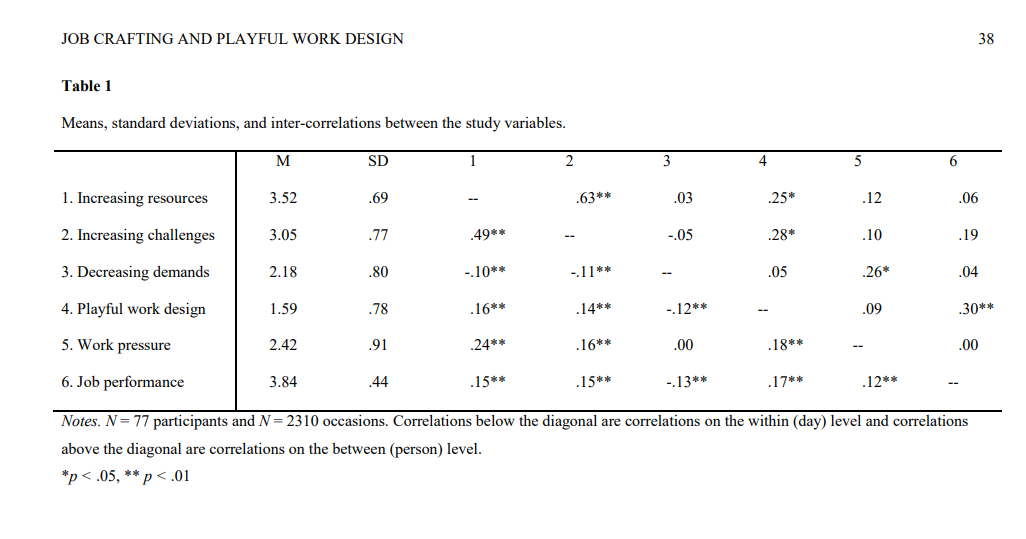 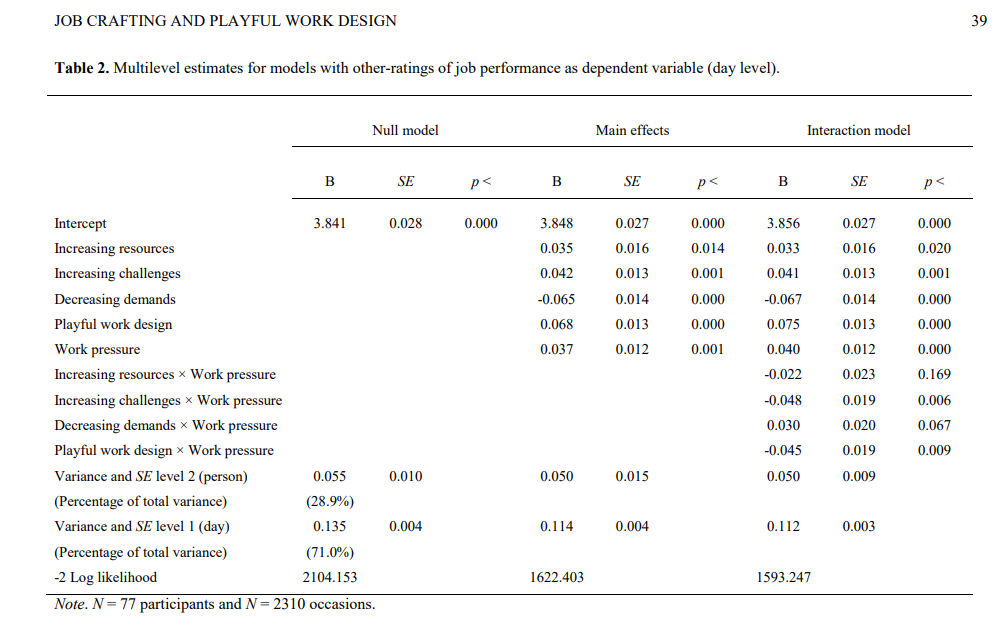 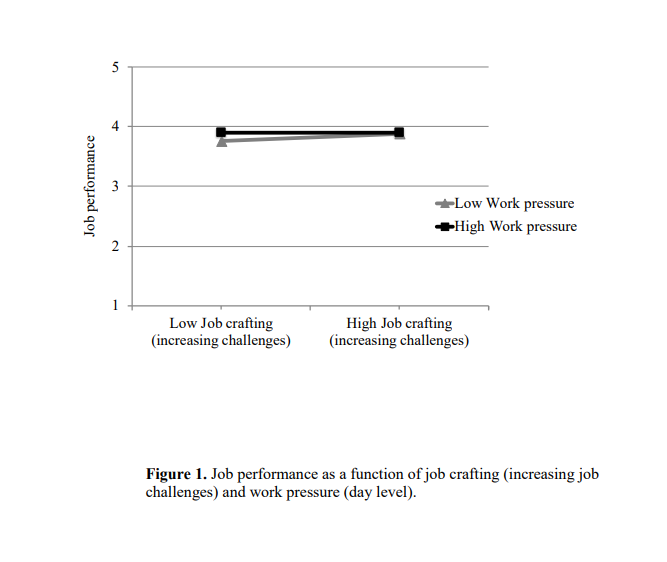 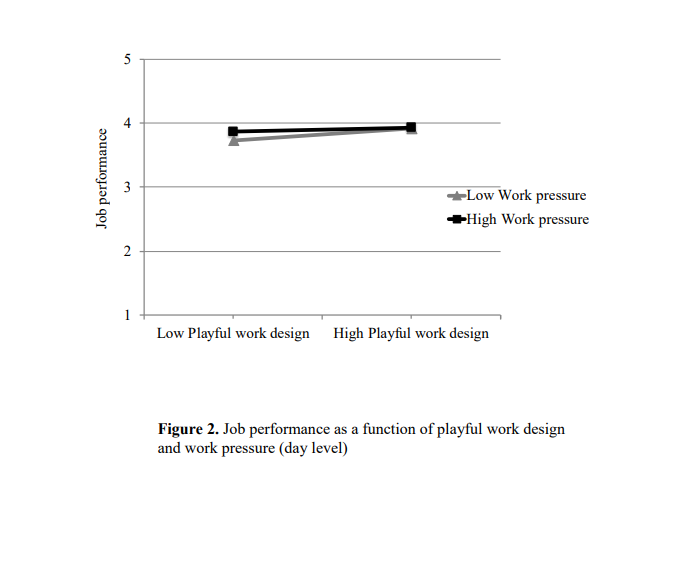 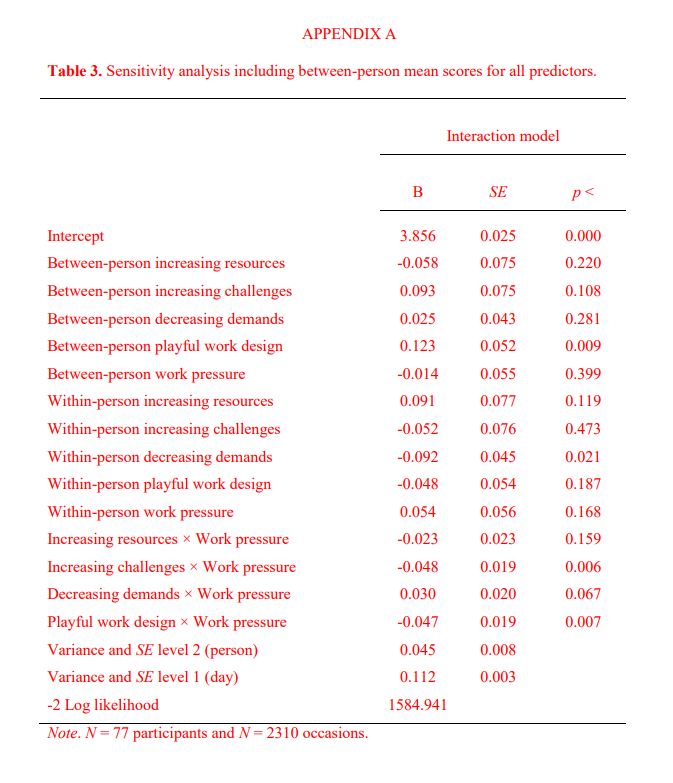 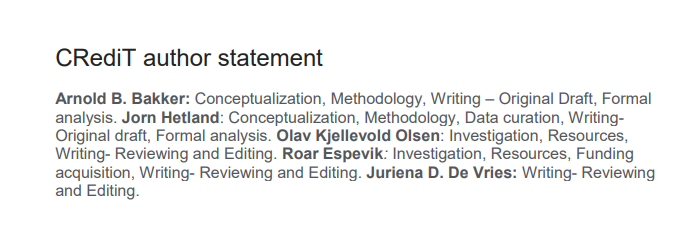 